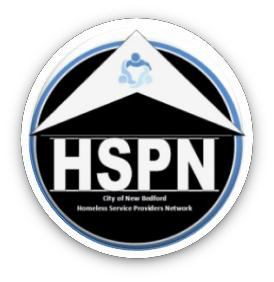 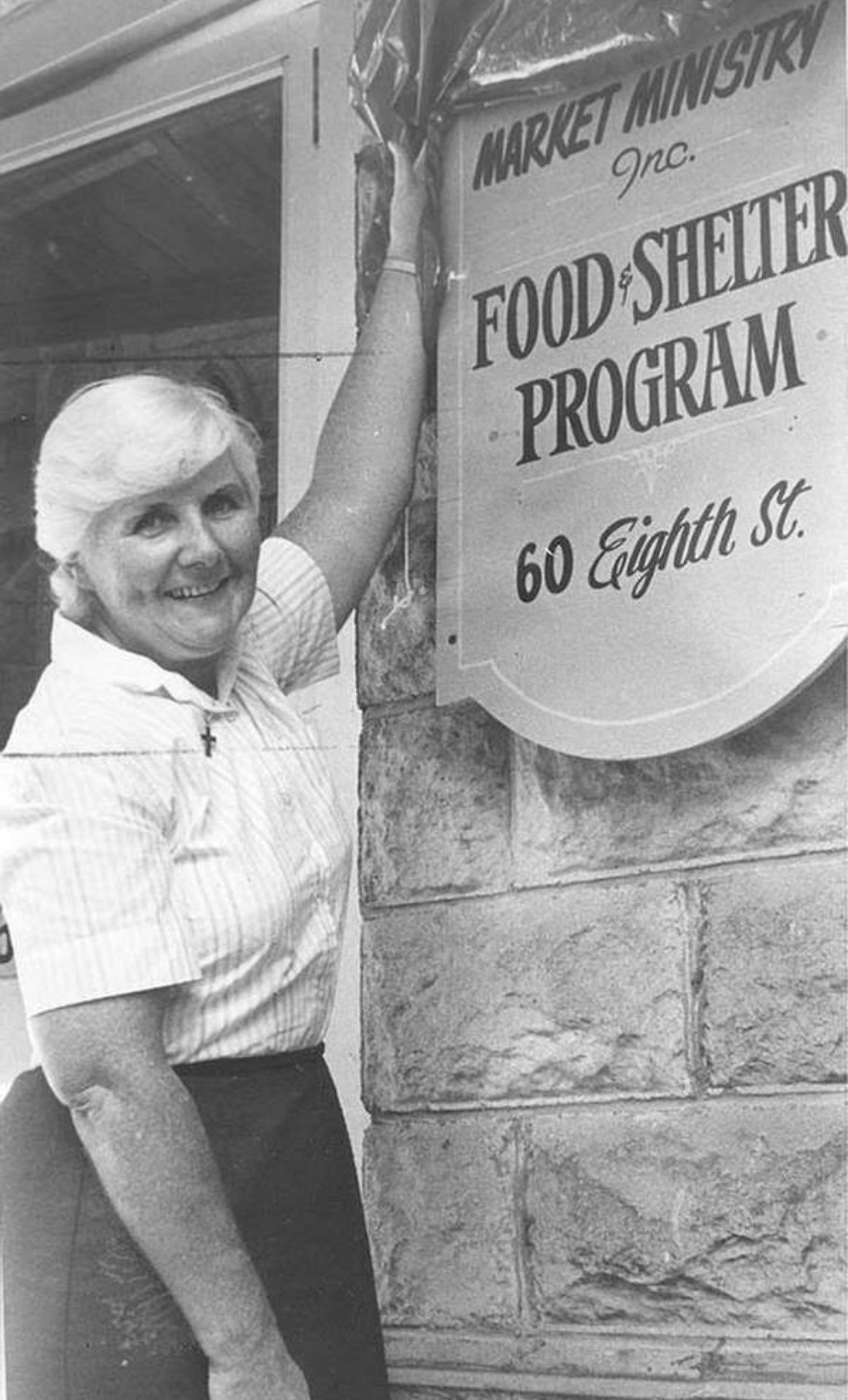 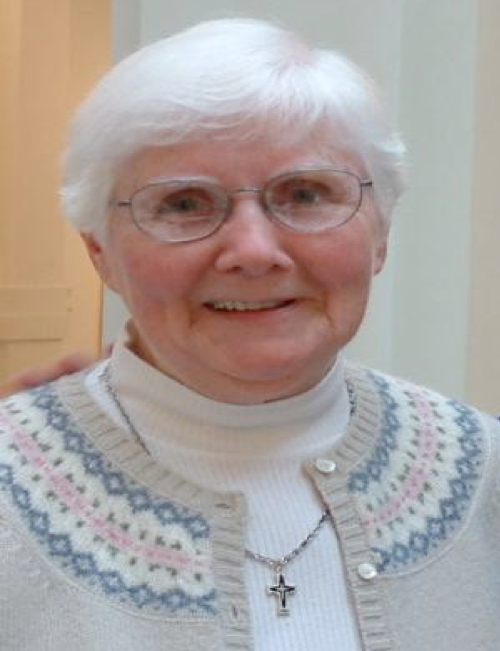 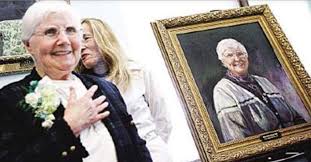 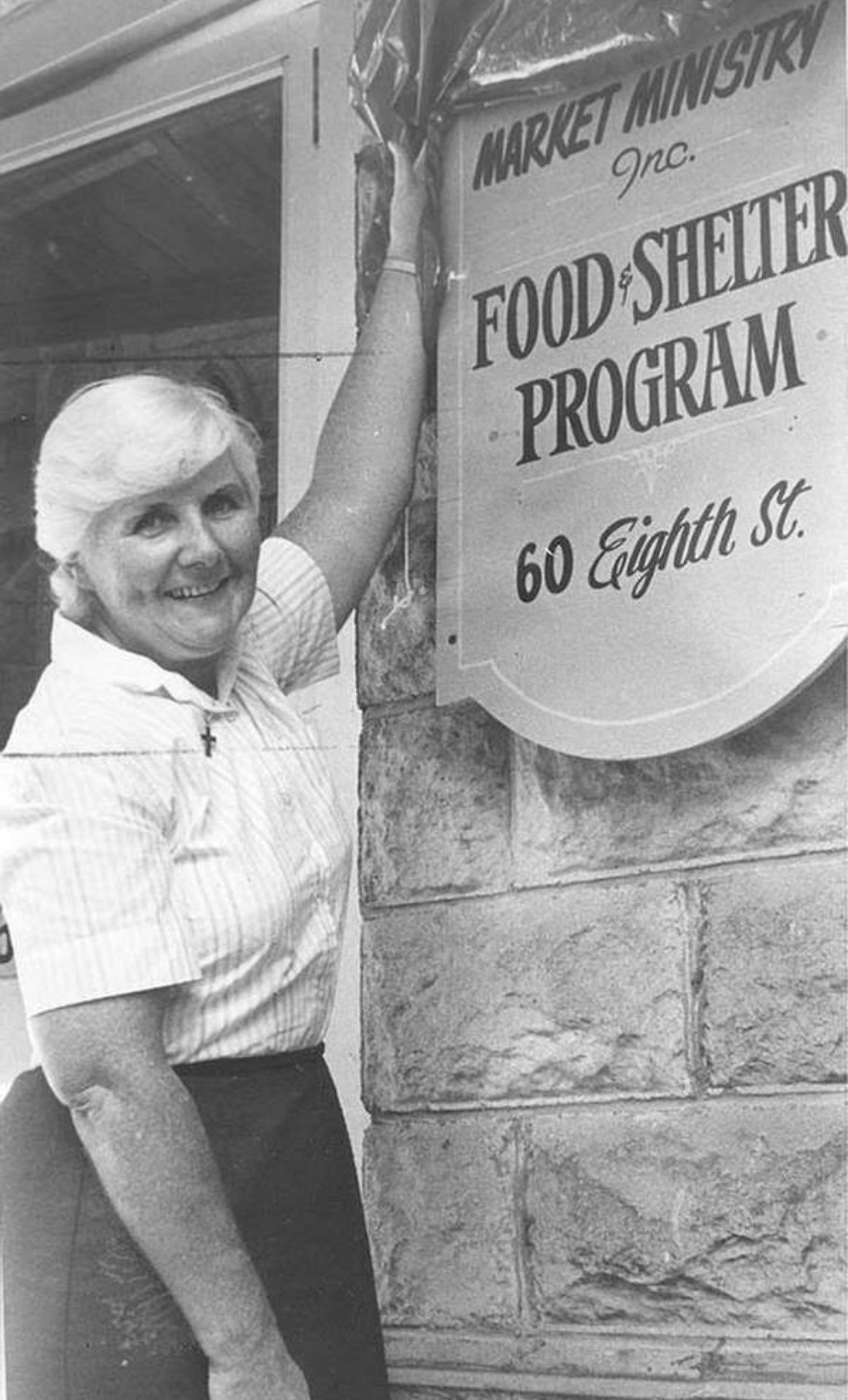 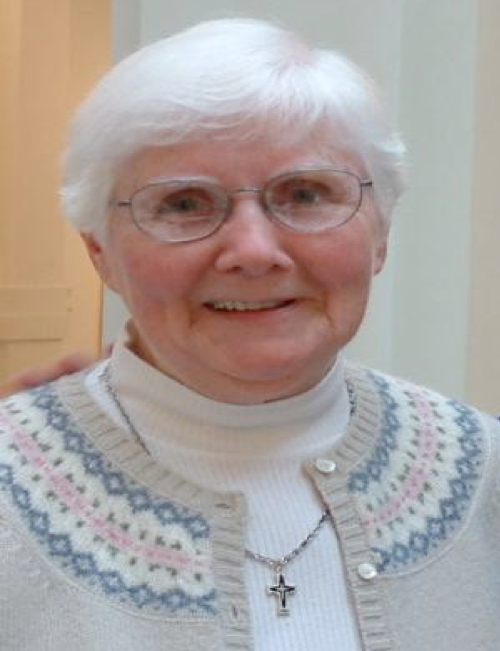 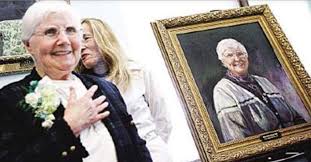 This form is in a fillable format.  Please complete the form and submit it no later than Thursday, December 14, 2023 at 12 noon to Jennifer Clarke at Jennifer.Clarke@newbedford-ma.gov.  All nominations must be received by the deadline and all questions must be answered in order to be considered complete and eligible for consideration.Who are you nominating?Nominee:                                                            Affiliated HSPN Agency/Organization/Other:      Address:             	Phone:                                                                Email:       Affiliated HSPN Agency for whom the nominee works/volunteers:               Nominee biographyProvide some background information about the person whom you’re nominating and their lifetime of service. (You may use an additional sheet if needed).Briefly identify their performance and accomplishments as a community leader over the years serving those experiencing homelessness.  Please describe your nominee’s impact on the organization and community and how he/she has made a real and significant difference over the years. (You may use an additional sheet if needed).Other information that will help us understand why this person should be presented with this honor. Who is making this nomination?Nominator’s Name: 	        	HSPN Agency:      Address:    		             Telephone:  		           	Email:       